School of Languages and Linguistics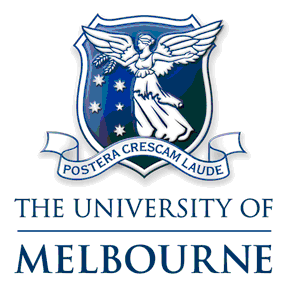 Research and Graduate Studies (RAGS) Funding SchemeApplication for FundingPlease tick the purpose of your application (tick more than one if applicable):	Interstate / overseas research	Conference presentation	Research Data Collection	General Research (please specify:                                   )If ‘Other’: Non-travel, go straight to supervisor’s endorsement (please ensure that you attach quotes, receipts and a statement regarding the purpose of funding).Your detailsYour detailsYour detailsYour detailsYour name:Student number:AddressPostcode:Funding amount sought:Details of travelDetails of travelDetails of travelDetails of travelDetails of travelDestination/s: Destination/s: Destination/s: Destination/s: Destination/s: Start date:End date:End date:End date:End date:Your contact details whilst travelling:Your contact details whilst travelling:Your contact details whilst travelling:Your contact details whilst travelling:Your contact details whilst travelling:Conference information (if applicable)Conference information (if applicable)Conference information (if applicable)Conference information (if applicable)Conference information (if applicable)Title of the paper you are presenting:Location and date/s of conference:Are you seeking matching funding?YESYESNONOCircle appropriate funding scheme if YESGRATS FieldworkFieldworkOther (please specify )Details of matching funding (scheme name and amount sought):Details of matching funding (scheme name and amount sought):Details of matching funding (scheme name and amount sought):Details of matching funding (scheme name and amount sought):Details of matching funding (scheme name and amount sought):Checklist and EndorsementsChecklist and EndorsementsChecklist and EndorsementsSupervisor’s EndorsementSupervisor’s EndorsementSupervisor’s EndorsementSupervisor to provide supporting statement:Supervisor’s signature:Date:Applicant’s signatureDate:Submission Checklist:Submission Checklist:Submission Checklist:Please include:Please include:Please include:A brief statement clearly identifying how this travel is likely to enhance your research project and research experience; include details on the nature of the conference and the significance of the presentation and/or the nature of your archival research and the significance of the institution/centers where materials are to be obtained and viewed.Statement:Statement:A concise itineraryReceipts and/or quotes to support your funding request.If you are attending a conference, have you attached conference information and acceptance of presentation?                                                                                             Has your supervisor endorsed your funding application?                          If this is your first payment or you have changed your address or bank details, have you completed the F05 ‘Student Supplier form’?  (LINK)YesN/AApplication Assessment (completed by the School)Application Assessment (completed by the School)Application Assessment (completed by the School)Approved               Amount granted: $Amount granted: $Not approved         School Manager’s signature:School Manager’s signature:Date: